ДЕПАРТАМЕНТ ОБРАЗОВАНИЯ ГОРОДА МОСКВЫГосударственное бюджетное профессиональноеобразовательное учреждение города Москвы«Колледж связи №54»имени П.М. ВострухинаМетодические рекомендации по выполнению проектирования вертикальной планировкиПМ.03. Картографо-геодезическое сопровождение         земельно-имущественных отношенийТема: «Проектирование вертикальной планировки площадки»Специальность21.02.05 Земельно-имущественные отношенияуглублённая подготовка на базе основного общего образованияСаункин Василий Иванович – преподаватель высшей категории2015АннотацияМетодические рекомендации по выполнению расчётно-графической работы «Проектирование вертикальной планировки площадки» предназначены как для аудиторной, так и внеаудиторной работы для студентов специальности 21.02.05 Земельно-имущественные отношения при изучении профессионального модуляПМ.03. Картографо-геодезическое сопровождение земельно-имущественных отношений (МДК03.01. Геодезия с основами картографии и картографического черчения). Рекомендации могут быть использованы при выполнении работ, связанных с вертикальной планировкой территории, а также при самостоятельном изучении геодезии и топографии.Расчётно-графическая работа носит репродуктивный характер, отличается тем, что при её проведении студенты пользуются подробными инструкциями, в которых указаны: цель работы, таблицы, формулы, контрольные вопросы, учебная и специальная литература.Методические рекомендации состоят из 3-х частей:Теоретические основы проектирования вертикальной планировки территории под горизонтальную площадку.Пример выполнения расчётно-графической работы по проектированию вертикальной планировки горизонтальной площадки.Варианты заданий для студентовВ конце рекомендаций даны источники используемой литературы.ВведениеВыполнение расчётно-графической работы направлено на освоение основного вида профессиональной деятельности (ВПД): Картографо-геодезическое сопровождение земельно-имущественных отношенийи овладение соответствующих профессиональных компетенций (ПК)Цель работы: проектирование вертикальной планировки земельного участка под горизонтальную площадку.Задачи: научиться выполнять обработку результатов нивелирования поверхности по квадратам, построение топографического плана участка местности, производить объёмы земляных работ, построение картограммы земляных работМеждисциплинарные связи: математика, инженерная графика, картография, картографическое черчение, МДКМатериально-техническое обеспечение: микрокалькулятор, циркуль-измеритель, масштабная линейка, чертёжные принадлежности, практикум по геодезии.Теоретическая частьПонятие о вертикальной планировке.Вертикальная планировка является одним из основных элементов инженерной подготовки территорий населенных мест и представляет собой процесс искусственного изменения естественного рельефа для приспособления его к требованиям градостроительства.Вертикальная планировка – это изменение естественного рельефа земли путем срезки, подсыпки, смягчения уклонов и приспособления его для целей строительства.Вертикальная планировка участка подразумевает земляные работы: подсыпка, срез пластов земли, смягчение естественного рельефа земли.Вертикальная планировка территории выполняется для подготовки территории под всевозможные задачи, от ландшафтного благоустройства парковой зоны с сохранением растительного грунта до сооружения системы отвода ливневых вод и паводков от фундаментов зданий.Работы по вертикальной планировке желательно осуществлять до строительства зданий и сооружений.Задача вертикальной планировки заключается в придании проектируемой поверхности уклонов, обеспечивающих:  отвод дождевых и талых вод по открытым лоткам в водосточную сеть и далее в естественные водоемы; благоприятные и безопасные условия движения транспорта и пешеходов; подготовку осваиваемой территории для застройки, прокладки подземных сетей и благоустройства; организацию рельефа при наличии неблагоприятных физико-геологических процессов на местности (затопление территории, подтопление ее грунтовыми водами, оврагообразование и т.д.)  придание рельефу наибольшей архитектурного композиционной выразительности.Важным условием проектирования вертикальной планировки является достижение наименьшего объема земляных работ и возможного баланса перемещаемых масс грунта, т.е. равенство объемов насыпей и выемок, с тем, чтобы сократить транспортные расходы на доставку или вывоз грунта.При разработке проектов вертикальной планировки надо стремиться к максимально возможному сохранению сложившегося природного рельефа местности, существующих зеленых насаждений и растительного почвенного покрова. Основными документами проекта вертикальной планировки являются план организации рельефа и картограмма земляных работ, которые составляются на основе топографического плана.В большинстве случаев рельеф участка проектируется под горизонтальную или наклонную площадки под условием баланса земляных работ. Основной для проектирования служат топографические планы крупных масштабов, составленные по материалам нивелирования поверхности по квадратам.Для составления проекта вертикальной планировки следует учитывать последовательность выполнения задания:Обработка журнала нивелирования участка по квадратам;Построение топографического плана участка;Подсчет объема земляных работ;Составление картограммы земляных работземельного участкаНивелирование поверхности по квадратамДля нивелирования поверхности на местности с помощью теодолита и мерной ленты разбивают сетку квадратов. С этой целью по границе участка закрепляется базисная линия А-А и на ней через заданный интервал, равный стороне квадрата, намечают и обозначают колышками точки. (рис.1).В конечных точках базисной линии (точки А1 и А5) теодолитом восстанавливают перпендикуляры и на них также намечают и закрепляют точки. Все обозначенные точки нумеруют.  Обычно с одной стороны эти точки нумеруют арабскими цифрами, а с другой – буквами русского или латинского алфавита.Разбивку внешнего контура сетки контролируют измерением углов в конечных точках перпендикуляров (точки Д1 и Д5) и расстояния между ними. Отклонения угла на 90 градусов не должно превышать 2-3 минут, а стороны Д1-Д5- не более 1/1000 от ее номинального значения. В случае соблюдения допуска по стороне намечают и закрепляют точки, соответствующие положению вершин малых квадратов. Вершины внутренних квадратов намечают промерами по створным линиям 2-2,3-3,4-4Рис. 1. Разбивка сетки квадратовКроме вершин квадратов также закрепляют характерные точки рельефа, находящиеся внутри квадратов и на их сторонах. Эти точки называются плюсовыми, и их положение определяется расстояние до ближайших сторон (точка К) иди вершин (точка М) квадрата. Попутно с разбивкой сетки квадратов ведут съемку ситуации, полученные данные заносят в абрис – чертеж в виде сетки квадратов, подобной разбитой в натуре.Если размеры участка значительны, то сетка квадратов строится в два этапа. На первом этапе разбивают сетку больших квадратов со стороной 100, 200 или 400м и надежно закрепляют их вершины. На втором этапе производят сгущение сетки внутри больших квадратов.Нивелирование площадки начинают с передачами отметки с репера на одну из закрепленных вершин квадрата или на специальную оборудованный вблизи района работ грунтовый репер. Порядок нивелирования квадратов зависит от их размеров и размера самой площадки.  При небольших ее размеров нивелирование можно выполнить с одной станции, размещенный в середине площадки. (рис.2).                                      ГРепер РпВ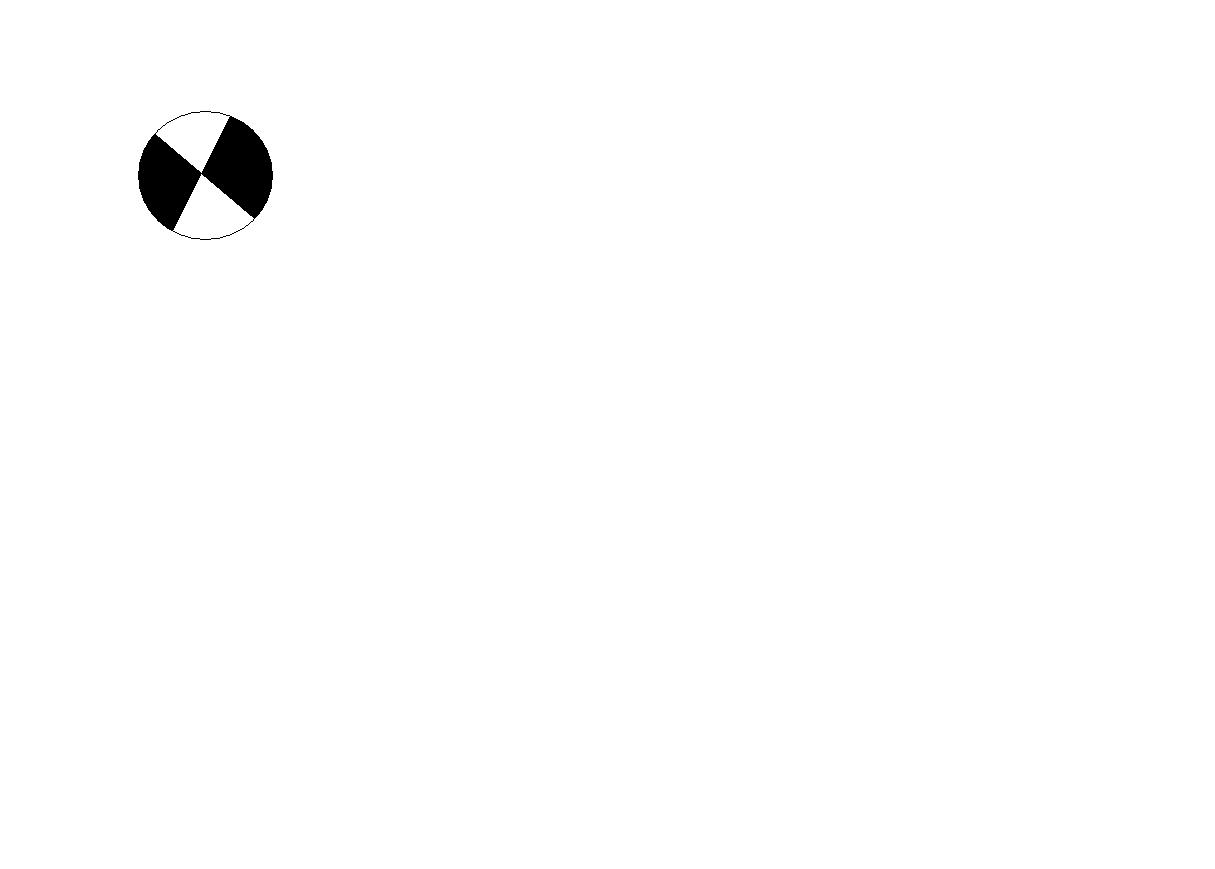  Б                                     А                                            1	2	3	4Рис.2 Нивелирование поверхности по малым квадратамПосле приведения прибора в рабочее положение приступают к нивелированию вершин квадратов и плюсовых точек.Рейка ставится на колышки, отсчёты берутся только по чёрной стороне рейки и записываются на схеме площадки. Сначала рейка ставится на репер (или точку, на которую передана отметка), затем последовательна нивелируют все закрепленные точки. В конце наблюдения делают контрольный отсчет на репер.При нивелирования участков значительных размеров разбивка малых квадратов требует много времени и материала (колышков). Поэтому для нахождения вершин малых квадратов иногда применяют три тросика, размеченных через интервал, равный стороне малого квадрата.Два тросика укладывают на противоположных сторонах основного квадрата, а третий по мере нивелирования последовательно укладывают по меткам уложенных тросиков параллельно двум другим сторонам большого квадрата.Реечник проходит вдоль тросика и последовательно устанавливает рейку у каждой метки, а наблюдатель производит отсчет по рейке.Если стороны, заполняющих квадрата большие (50, 100, 200м), то нивелирование каждого квадрата выполняют с отдельной станции, располагая ее по середине квадрата. Сначала нивелируют наружные квадраты 1,2,3,..,18, а потом внутренние 19,.., 22 (рис.3). Отсчеты  по рейкам записывают на схему внутри квадрата около пронивелированых точек. При этом возможен простой контроль: на стороне каждого квадрата суммы накрест лежащих взглядов должны быть равны между собой. Пусть, например, при нивелировании квадратов 1 и 2 ( см. рис. 5а) получены: a1 = 1372, b1 = 1518, a2 = 1850 и b2 = 1998; тогда должно соблюдаться условие a1 + b2 = a2 + b1. Для данного случая получаем:                              ∆1 = a1 + b2 = 1372 + 1998 = 3370                         (1.1)                              ∆2 = a2 + b1 = 1850 + 1518 = 3368                (1.2)Разность сумм не должна превышать 4мм, т.е. ∆1 - ∆2 ≤ 4 мм.При несоблюдении условия наблюдения повторяются.1                   2                 3                 4                 5                 6 Рис. 3 Нивелировании поверхности по большим квадратамОбработка результатов нивелированияПо завершению нивелирования площадки приступают к обработке журналов и вычислению отметок вершин квадратов. При нивелировании малой площадки(см. рис.2) отметки вычисляют через горизонт прибора по формулеНс = ГП – с,  ( 1.3)Где горизонт прибора ГП равен отметке репераНреп плюс отсчёт а на него: Нреп + а(1.4)При обработке журнала нивелирования по большим квадратам (см.рис.3)сначала вычисляют и выписывают на схеме превышения по внешнему контуру площадки. Из этих превышений образуют замкнутый ход и обрабатывают его по правилам нивелирования трассы. Затем образуют разомкнутые ходы по вертикальным рядам, опирающимся на связующие точки замкнутого хода. После этого вычисляют методом горизонта отметки плюсовых точек и вершин квадратов, не вошедших в замкнутый и разомкнутый ходы.В большинстве случаев рельеф участка проектируется под горизонтальную или наклонную площадку под условием баланса земляных работ. Средняя отметка горизонтальной площадки Hпр, принимаемая за проектную, вычисляется по формуле:Hпр = (∑ H1 + 2∑ H2 + 3∑ H 3 + 4∑H4) / 4× n,(1.5)где H1, H2,H3, H4  - отметки вершин квадрата, принадлежащие соответственно одному, двум, трем и четырем квадратам  (рис.4)Рис. 4 Проектирование вертикальной планировки горизонтальной площадкиПри проектировании наклонной площадки (рис.5)по всем ее сторонам вычисляют средние отметкиНср., а по ним – уклоны (с округлением до 0,001).iх = ( НDC – НАВ)/ АD  (1.6)iy = ( HBC – HAD)/CD (1.7)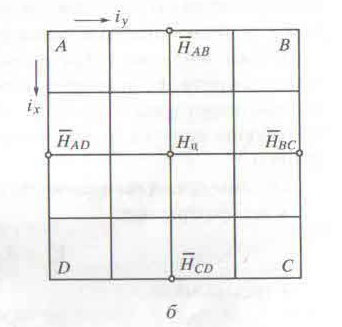 Проектную отметку центра площадки (Нц) находят по формуле (1.5), а от нее определяют отметки остальных точек площадки:   (1.8)где dxи dy – расстояния от центра до определяемой точки по сторонам сетки.По проектным и фактическим отметкам вычисляют рабочие отметки вершин квадратов   и выписывают их на предварительно заготовленную схему – сетку квадратов.Рабочие отметки позволяют проверить правильность вычисления средней отметки Нпр площадки по формуле (1.9). Если Нпр определена правильно, то должно соблюдаться условие:  (∑+2∑+3∑+4)/4≤0.005                      (1.9)где n– число квадратов сетки. – рабочая отметка угла квадратаПосле этого по формулам (1.10)определяют положение точек нулевых работ по сторонам квадратов и, соединив эти точки на картограмме, получается линия нулевых работ (1.10)Где: ,  - абсолютные значения рабочих отметок по стороне квадратаd – сторона квадратаКонтроль: + = dОбъем земляных работ вычисляют методами четырех- и трех- гранных призм. Если рабочие отметки в основании четырехгранной призмы имеют один знак, такая призма называется однородной, если же рабочие отметки имеют разные знаки, призма называется смешанной.Объемы призм вычисляются по следующим формулам:четырехгранной:(1.11.)трехгранной: (1.12.)Где:S- площадь основания призмы.        ∑h – сумма рабочих отметок углов фигурыОбъем пятигранной призмы вычисляется как разность объемов смешанной четырехгранной Vсмеш и трехгранной призмы:  (1.13.)Оценка баланса земляных работ определяется по формуле:≤ 2% (1.14.)где: ∑Vн, ∑Vв – сумма объёмов насыпи и выемки соответственноПример выполнения работы по теме:«Проектирование вертикальной планировкиземельного участка под горизонтальную площадку»Содержание задания:Для проектирования вертикальной планировки участка размещения строящегося сельскохозяйственного комплекса выполнено техническое нивелирование поверхности по квадратам, площадь участка 120120 м, сторона квадрата 40м. Исходный репер Рп34 имеет высотную отметку 72,510м. Дирекционный угол стороны сетки квадратов αисх90˚Решение:Составление схемы (абриса) нивелирования поверхности по квадратамСначала составляется схема с обозначениемквадратов: по горизонтали - цифрами, по вертикали – буквами. Можно обозначить наоборот – принципиального значения не имеет.Так как сторона квадратов 40 м, то нивелирование производилось с одной станции. Нивелир располагался в центре проектируемой площадки. Результаты нивелирования записаны в углах квадратов. ГРепер Рп 34 В                    1679                     1680БА   1	2	3	42. Вычисление отметок вершин квадратовДля этогосоставляется таблица (см. таблицу 1), где идёт вычисление превышений вершин квадратов по формуле: h = а – в(2.1)где а и в – отсчёты по задней и передней рейкам соответственноВычисление отметок точек квадратов по формуле:Н = Нрп + hi,(2.2 )где:	Нрп – высотная отметка репера Рп34, hi – превышение вершин квадратов, вычисленные ранее.Все результаты записываются в таблицу.Таблица1Ведомость вычисления высотных отметок вершин квадратовОпределение проектной отметкиплощадкиДля вычисления используют формулу (1.5)где: Н1, Н2, Н3, Н4 – отметки вершин квадратов, принадлежащие соответственно одному, двух, трём и четырём квадратам;n– количество квадратов.Сначала определяются суммы высотных отметок вершин квадратов∑Н1, ∑Н2, ∑Н3,∑Н4:Сумма высотных отметок вершин квадратов, принадлежащих одному квадрату, будет равна∑Н1 = Н1а + Н1г+ Н4а+ Н4г = 72,940+72,450+73,475+72,685 = 291,55 мСумма высотных отметок вершин квадратов, принадлежащих двум квадратам, будет равна∑Н2 = Н1Б + Н1В+ Н2А + Н2г+ Н3А+ Н3г + Н4Б+ Н4В = 72,875+72,643+73,110+72,420+73,300+72,442+73,670+73,360 = 583,82 мСумма высотных отметок вершин квадратов, принадлежащих трём квадратам, будет равна, так как в схеме квадратов такой точки, принадлежащей сразу трём квадратам, нетСумма высотных отметок вершин квадратов, принадлежащих четырём квадратам, будет равна∑Н4 = Н2Б + Н2В+ Н3Б + Н3В = 73,370+72,890+73,490+73,270 = 293,02 мПодставляя числовые значения в формулу (1.5), получаем:  = =73,091 мСледовательно, за проектную отметку горизонтальной площадки принимается высотная отметка Нпр=73,091 мОпределение рабочих отметок вершин квадратов Рабочие отметки вершин вычисляются по формуле:(2.3.)где hраб – рабочая отметка вершины квадрата, м;        Нпр – проектная отметка вершины квадрата, м.;         Нi – рельефная отметка вершины квадрата, м.Значения рабочих отметок заносятся в таблицу 2Таблица 2Вычисленные рабочие отметки вершин квадратовРезультаты вычислений записывают на схему квадратов в его вершины5. Определение точек нулевых работ выполняется по формулам (1.10):Где:,  - абсолютные значения рабочих отметок по стороне квадратаd – сторона квадрата (d=40 м)Контроль:+ = dВ таблицу выписывают обозначенные стороны квадратов, рабочие отметки (в расчётах учитываются их только абсолютные значения без знаков). Подставляя числовые значения в формулы (1.10)), получаем значения расстояний от вершин квадратов до точек нулевых работ по соответствующим сторонам квадратов, вычисленные значения заносятся в таблицу 3Таблица 3Расчёт расстояний до точек нулевых работ6. Расчёт объёмов земляных работДля расчёта земляных работ сначала необходимо на схеме квадратов обозначить линию нулевых работ.Для этого между вершинами квадратов с разнозначными рабочими отметками наносят положение точек нулевых работ, соединяя их получают линию нулевых работ. Затем обозначают нумерацию фигур цифрами. В углах квадратов наносят рабочие и высотные отметки(см. рис.6)                                             +0,641                        +0,671                +0,649         +0,406                            ГВБ                             А   72,940                   73,110              73,300                 73,475                                  1                          2	   3	         4Рис.6. Схема проектирования горизонтальной площадкиПодсчёт земляных работ производят каждой фигуры отдельно по насыпи и по выемке грунта, используя формулы (1.11), (1.12), (1.13). Все расчёты вычислений сводятся в одну таблицу (табл.4) и в картограмму под цифру своей фигуры (Приложение 2). Расчёты выполняются в таблице последовательно заполняя её колонки, используя формулы (1.11), (1.12), (1.13). Таблица 4Ведомость объёмов земляных работОценка баланса земляных работПроизводится по формуле (1.14).  Значение не должно превышать 2%В данном примере оценка объёмов земляных работ составляет:∆νотн = ×100 = ×100 =100=0,7% ≤ 2%,то есть условие выполнено7. Построение картограммы земляных работСначала строят площадку 120*120 м. по квадратам со стороной 40м. в масштабе 1:1000. Затем на плане строят линию нулевых работ, используя данные табл.3. Для этого, отложив на стороне квадрата (например, на стороне 1А-2А ) от точки 1А  l1 = 35,53м, получают точку нулевых работ; контроль правильности её нанесения выполняют отложением отрезка l2=4,47м от точки 2А в обратном направлении. Аналогичным образом отмечают положение точек нулевых работ по другим сторонам квадратов. Соединив эти точки прямыми линиями синим цветом, получают линию нулевых работ (см. приложение 1), которая делит площадь на участки, требующие выемки (-) и насыпи (+) (см. Приложение 1).Потом в кружках обозначают нумерацию фигур и объём земляных работ насыпи или выемки. Участки выемки (среза) заштриховывают. (см. Приложение 2)Варианты заданияСодержание задания:Для составления проекта вертикальной планировки участка размещения строящегося сельскохозяйственного комплекса выполнено техническое нивелирование поверхности по квадратам, площадь участка 120*120 м , сторона квадрата 40м.(см. схему нивелирования). Исходный репер Рп 34 имеет высотную отметку (для каждого варианта своё значение). Дирекционный угол стороны сетки квадратов αисх 90˚. Схема и результаты нивелированияГРепер Рп34В                    1679                     1680БА  1	2	3	4Высотные отметки НРП34:Рекомендуемая литератураМ.И. Киселев, Д.Ш. Михелев Геодезия - М: Академия, 2010.Практикум по геодезии./ под ред. Г.Г.Поклада.-М.: Академический проспект, Трикста,2011Ю.К. Неумывакин. Практикум по геодезии, М., «Колосс», 2008	Приложение 1                       +0,641                             +0,671                                 +0,649                                +0,406                 ГВ-0,269                    Б-0,579                  А-0,384                        1                                      2                                  3	                          4Условные обозначения:насыпьВыемка (срез)Приложение 2  +0,641                             +0,671                                 +0,649                                +0,406                 ГВ-0,269-0,579  Б                 А            -0,384     1   2                                  3	                          4Условные обозначения:                             Номер фигуры                                   Объём, м36789105221142112320132а2           b219141а1b118171615122            1              12	41            	32              117401547177013001748     15050920     08301315      08200700   1250108005200890   0715№ точекОтсчёты по рейкам, ммОтсчёты по рейкам, ммПревышения, h ммПревышения, h ммОтметкиН, мГоризонтприбора,м№ точекзадней, апередней,ввычисленныеисправленныеОтметкиН, мГоризонтприбора,мРп  34168072,5101А1250+43072,9401Б1315+36572,8751В1547+13372,6431Г1740-6072,4502А1080+60073,1102Б0820+86073,3702В1300+38072,8902Г1770-9072,4203А0890+79073,3003Б0700+98073,4903В0920+76073,2703Г1748-6872,4424А0715+96573,4754Б0520116073,6704В0830+85073,3604Г1505+17572,685№№ точекПроектная отметка, Нпр,мРельефные отметки Нi, мРабочие отметкиhраб, м1А73,09172,940+0,1511Б73,09172,875+0,2161В73,09172,643+0,4481Г73,09172,450+0,6412А73,09173,110-0,0192Б73,09173,370-0,2792В73,09172,890+0,2012Г73,09172,420+0,6713А73,09173,300-0,2093Б73,09173,490-0,3993В73,09173,270-0,1793Г73,09172,442+0,6494А73,09173,475-0,3844Б73,09173,670-0,5794В73,09173,360-0,2694Г73,09172,685+0,406Сторона квадратаРабочие отметкиРабочие отметкиРасстояния до вершин квадрата,мРасстояния до вершин квадрата,мКонтрольСторона квадрата+ = d1А -2А+0,151-0,01935,534,47401-Б – 2Б+0,216-0,27917,4622,54402Б -2В-0,279+0,20123,2516,75402В-3В+0,201-0,17921,1618,84403В -3Г-0,179+0,6498,6531,35404Г-4В+0,406-0,26924,0615,944072,450                  5+0,44872,420              6+0,201          772,442  72,685       8                9-0,179,   -0,269 72,643   72,890             3+0,216              410          11-0,27973,270  73,360              12-0,399     -0,57972,875                      2        1+0,15173,370               13-0,01973,490  73,670               14-0,209     -0,384Номерфигуры∑hраб,мhср,мПлощадь,S, м2ОбъёмсмешанныхVсмешОбъём, (V) , м3Объём, (V) , м3ПримечаниеНомерфигуры∑hраб,мhср,мПлощадь,S, м2ОбъёмсмешанныхVсмешНасыпь(+)выемка(-)Примечание123456781+0,3670,0921060982-0,298-0,075540403+4+0,586+0,1471600235313382594-0,279-0,093262245+1,961+0,49016007846+7+1,342+0,3361600538615865397-0,179-0,061418+1,055+0,26411082929-0,448-0,1124925510+11-0,656-0,1641600-26210+0,201+0,06719111158126312-1,426-0,356160057013-0,906-0,227160036314-1,571-0,3931600629СуммаСуммаСуммаСуммаСумма1974194515050830174809201770     17401300     15470520      07000820  07150890              13151080     1250ВариантОтметка исходного репера НРП34Дирекционный угол стороны сетки квадратов αисхВариантОтметка исходного репера НРП34Дирекционный угол стороны сетки квадратов αисх174,29190˚14114,62590˚284,19390˚15107,20290˚374,02490˚1642,68690˚445,05590˚1779,14490˚5107,50290˚1884,86790˚621,18390˚19128,97990˚786,10790˚2022,03490˚883,09690˚2172,51090˚9134,45290˚2238,52090˚1094,55490˚2398,36290˚11140,48190˚2474,51490˚1242,64790˚2580,31590˚1355,39990˚2678,45890˚5+0,4486+0,201		          789-0,179	3                                4+0,216	1011-0,27912-0,399                       21+0,15113-0,01914-0,209      +0,448+0,201	          7-0,179	+0,216	-0,279-0,399      +0,151-0,019-0,209      насыпьвыемка